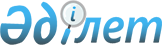 О внесении изменений в решение районного маслихата от 21 декабря 2012 года № 47 "О бюджете Байганинского района на 2013-2015 годы"
					
			Утративший силу
			
			
		
					Решение Байганинского районного маслихата Актюбинской области от 30 июля 2013 года № 77. Зарегистрировано Департаментом юстиции Актюбинской области 21 августа 2013 года № 3634. Утратило силу в связи с истечением срока применения  решением Байганинского районного маслихата Актюбинской области от 27 мая 2014 № 127      Сноска. Утратило силу в связи с истечением срока применения  решением Байганинского районного маслихата Актюбинской области от 27.05.2014 № 127.

 



      В соответствии со статьей 6 Закона Республики Казахстан от 23 января 2001 года № 148 «О местном государственном управлении и самоуправлении в Республике Казахстан» и статьи 109 Бюджетного Кодекса Республики Казахстан от 4 декабря 2008 года № 95-IV Байганинский районный маслихат РЕШИЛ:



      1. Внести в решение районного маслихата «О бюджете Байганинского района на 2013-2015 годы» от 21 декабря 2012 года № 47 (зарегистрированное в реестре государственной регистрации нормативных правовых актов за № 3482, опубликованное 17, 24 января 2013 года в газете «Жем-Сағыз» № 3, 4) следующие изменения:



      1) в пункте 1

      в подпункте 1)

      доходы

      цифры «2 647 375» заменить цифрами «2 710 441»;

      в том числе

      налоговые поступления

цифры «2 286 027» заменить цифрами «2 316 027»;

      поступление трансфертов

      цифры «354 488» заменить цифрами «387 554»;

      в подпункте 2):

      затраты

      цифры «2 946 904,4» заменить цифрами «3 009 970,4»;



      2) приложения 1, 5 к указанному решению изложить в редакции согласно приложению 1, 2 к настоящему решению.



      2. Настоящее решение вводится в действие с 1 января 2013 года.      Председатель сессии                        Т. Мұстафа      Секретарь маслихата                      Б. Турлыбаев

Приложение 1

к решению № 77 Байганинского

районного маслихата от 30 июля 2013 годаПриложение 1

к решению № 47 Байганинского

районного маслихата от 21 декабря 2012 года Бюджет Байганинского района на 2013 год

Приложение 2

к решению № 77 Байганинского

районного маслихата от 30 июля 2013 годаПриложение 5

к решению № 47 Байганинского

районного маслихата от 21 декабря 2012 года Бюджетные программы аппаратов акимов аульных (сельских) округов в районном бюджете на 2013 годпродолжение таблицы
					© 2012. РГП на ПХВ «Институт законодательства и правовой информации Республики Казахстан» Министерства юстиции Республики Казахстан
				КатегорияКатегорияКатегорияКатегорияСумма (тысяч

тенге)КлассКлассКлассСумма (тысяч

тенге)ПодклассПодклассСумма (тысяч

тенге)НаименованиеСумма (тысяч

тенге)I. ПОСТУПЛЕНИЯ2 710 441
Доходы2 710 441
1Налоговые поступления2 316 027
01Подоходный налог97 020
2Индивидуальный подоходный налог97 02003Социальный налог102 165
1Социальный налог102 16504Налоги на собственность2 103 660
1Hалоги на имущество2 087 1283Земельный налог1 3324Hалог на транспортные средства13 5005Единый земельный налог1 70005Внутренние налоги на товары, работы и услуги11 756
2Акцизы9903Поступления за использование природных и других ресурсов9 4654Сборы за ведение предпринимательской и профессиональной деятельности1 1515Налог на игорный бизнес15008Обязательные платежи, взимаемые за совершение юридически значимых действий и (или) выдачу документов уполномоченными на то государственными органами или должностными лицами1 426
1Государственная пошлина1 4262Неналоговые поступления3 260
01Доходы от государственной собственности300
5Доходы от аренды имущества, находящегося в государственной собственности30004Штрафы, пеня, санкции, взыскания, налагаемые государственными учреждениями, финансируемыми из государственного бюджета, а также содержащимися и финансируемыми из бюджета (сметы расходов) Национального Банка Республики Казахстан60
1Штрафы, пеня, санкции, взыскания, налагаемые государственными учреждениями, финансируемыми из государственного бюджета, а также содержащимися и финансируемыми из бюджета (сметы расходов) Национального Банка Республики Казахстан, за исключением поступлений от предприятий нефтяного сектора6006Прочие неналоговые поступления2 900
1Прочие неналоговые поступления2 9003Поступления от продажи основного капитала3 600
03Продажа земли и нематериальных активов3 600
1Продажа земли3 6004Поступления трансфертов387 554
02Трансферты из вышестоящих органов государственного управления387 5542Трансферты из областного бюджета387 554Функциональная группаФункциональная группаФункциональная группаФункциональная группаФункциональная группаСумма (тысяч

тенге)Функциональная подгруппаФункциональная подгруппаФункциональная подгруппаФункциональная подгруппаСумма (тысяч

тенге)Администратор бюджетных программАдминистратор бюджетных программАдминистратор бюджетных программСумма (тысяч

тенге)ПрограммаПрограммаСумма (тысяч

тенге)НаименованиеСумма (тысяч

тенге)II. ЗАТРАТЫ3 009 970,4
01Государственные услуги общего характера226 616,01Представительные, исполнительные и другие органы, выполняющие общие функции государственного управления190 882,0112Аппарат маслихата района19 931,0001Услуги по обеспечению деятельности маслихата района14 559,0003Капитальные расходы государственного органа5 372,0122Аппарат акима района62 072,0001Услуги по обеспечению деятельности акима района54 382,0003Капитальные расходы государственного органа7 690,0123Аппарат акима района в городе, города районного значения, поселка, аула (села), аульного (сельского) округа108 879,0001Услуги по обеспечению деятельности акима района в городе, города районного значения, поселка, аула (села), аульного (сельского) округа107 217,0022Капитальные расходы государственного органа1 662,02Финансовая деятельность18 265,0452Отдел финансов района18 265,0001Услуги по реализации государственной политики в области исполнения бюджета района и управления коммунальной собственностью района16 716,0003Проведение оценки имущества в целях налогообложения706,0011Учет, хранение, оценка и реализация имущества, поступившего в коммунальную собственность500,0018Капитальные расходы государственного органа343,05Планирование и статистическая деятельность17 469,0476Отдел экономики, бюджетного планирования и предпринимательства района17 469,0001Услуги по реализации государственной политики в области формирования, развития экономической политики, системы государственного планирования, управления района и предпринимательства17 469,002Оборона9 564,01Военные нужды2 596,0122Аппарат акима района2 596,0005Мероприятия в рамках исполнения всеобщей воинской обязанности2 596,02Организация работы по чрезвычайным ситуациям6 968,0122Аппарат акима района6 968,0006Предупреждение и ликвидация чрезвычайных ситуаций масштаба района4 097,0007Мероприятия по профилактике и тушению степных пожаров районного масштаба, а также пожаров в населенных пунктах, в которых не созданы органы государственной противопожарной службы2 871,004Образование1 905 922,01Дошкольное воспитание и обучение223 008,0471Отдел образования, физической культуры и спорта района223 008,0040Реализация государственного образовательного заказа в дошкольных организациях образования223 008,02Начальное, основное среднее и общее среднее образование1 481 365,0471Отдел образования, физической культуры и спорта района1 481 365,0004Общеобразовательное обучение1 420 361,0005Дополнительное образование для детей и юношества61 004,09Прочие услуги в области образования201 549,0466Отдел архитектуры, градостроительства и строительства района23 663,0037Строительство и реконструкция объектов образования23 663,0471Отдел образования, физической культуры и спорта района177 886,0009Приобретение и доставка учебников, учебно-методических комплексов для государственных учреждений образования района10 300,0010Проведение школьных олимпиад, внешкольных мероприятий и конкурсов районного масштаба20 503,0020Ежемесячная выплата денежных средств опекунам (попечителям) на содержание ребенка-сироты (детей-сирот), и ребенка (детей), оставшегося без попечения родителей3 776,0067Капитальные расходы подведомственных государственных учреждений и организаций143 307,006Социальная помощь и социальное обеспечение155 258,22Социальная помощь134 888,2451Отдел занятости и социальных программ района134 888,2002Программа занятости40 205,0004Оказание социальной помощи на приобретение топлива специалистам здравоохранения, образования, социального обеспечения, культуры, спорта и ветеринарии в сельской местности в соответствии с законодательством Республики Казахстан12 000,0005Государственная адресная социальная помощь542,0006Оказание жилищной помощи800,2007Социальная помощь отдельным категориям нуждающихся граждан по решениям местных представительных органов48 131,0014Оказание социальной помощи нуждающимся гражданам на дому5 464,0016Государственные пособия на детей до 18 лет25 665,0017Обеспечение нуждающихся инвалидов обязательными гигиеническими средствами и предоставление услуг специалистами жестового языка, индивидуальными помощниками в соответствии с индивидуальной программой реабилитации инвалида2 081,09Прочие услуги в области социальной помощи и социального обеспечения20 370,0451Отдел занятости и социальных программ района20 370,0001Услуги по реализации государственной политики на местном уровне в области обеспечения занятости и реализации социальных программ для населения19 169,0011Оплата услуг по зачислению, выплате и доставке пособий и других социальных выплат401,0021Капитальные расходы государственного органа800,007Жилищно-коммунальное хозяйство270 812,91Жилищное хозяйство186 587,5455Отдел культуры и развития языков района442,0024Ремонт объектов в рамках развития сельских населенных пунктов по Программе занятости 2020442,0458Отдел жилищно-коммунального хозяйства, пассажирского транспорта и автомобильных дорог района3 800,0004Обеспечение жильем отдельных категорий граждан3 800,0466Отдел архитектуры, градостроительства и строительства района181 645,5003Проектирование, строительство и (или) приобретение жилья государственного коммунального жилищного фонда47 903,5004Проектирование, развитие, обустройство и (или) приобретение инженерно-коммуникационной инфраструктуры132 742,0074Развитие и обустройство недостающей инженерно-коммуникационной инфраструктуры в рамках второго направления Программы занятости 20201 000,0471Отдел образования, физической культуры и спорта района700,0026Ремонт объектов в рамках развития сельских населенных пунктов по Программе занятости 2020700,02Коммунальное хозяйство58 776,4458Отдел жилищно-коммунального хозяйства, пассажирского транспорта и автомобильных дорог района16 350,0012Функционирование системы водоснабжения и водоотведения5 200,0027Организация эксплуатации сетей газификации, находящихся в коммунальной собственности районов (городов областного значения)50,0058Развитие системы водоснабжения и водоотведения в сельских населенных пунктах11 100,0466Отдел архитектуры, градостроительства и строительства района42 426,4005Развитие коммунального хозяйства23 777,4006Развитие системы водоснабжения и водоотведения649,0058Развитие системы водоснабжения и водоотведения в сельских населенных пунктах18 000,03Благоустройство населенных пунктов25 449,0123Аппарат акима района в городе, города районного значения, поселка, аула (села), аульного (сельского) округа16 428,0008Освещение улиц населенных пунктов7 618,0009Обеспечение санитарии населенных пунктов4 000,0010Содержание мест захоронений и погребение безродных60,0011Благоустройство и озеленение населенных пунктов4 750,0458Отдел жилищно-коммунального хозяйства, пассажирского транспорта и автомобильных дорог района9 021,0015Освещение улиц населенных пунктов5 000,0018Благоустройство и озеленение населенных пунктов4 021,008Культура, спорт, туризм и информационное пространство156 122,01Деятельность в области культуры54 659,0455Отдел культуры и развития языков района54 659,0003Поддержка культурно-досуговой работы54 659,02Спорт6 500,0471Отдел образования, физической культуры и спорта района6 500,0014Проведение спортивных соревнований на районном уровне1 000,0015Подготовка и участие членов сборных команд района по различным видам спорта на областных спортивных соревнованиях5 500,03Информационное пространство68 235,0455Отдел культуры и развития языков района57 635,0006Функционирование районных библиотек57 135,0007Развитие государственного языка и других языков народа Казахстана500,0456Отдел внутренней политики района10 600,0002Услуги по проведению государственной информационной политики через газеты и журналы8 400,0005Услуги по проведению государственной информационной политики через телерадиовещание2 200,09Прочие услуги по организации культуры, спорта, туризма и информационного пространства26 728,0455Отдел культуры и развития языков района17 098,0001Услуги по реализации государственной политики на местном уровне в области развития языков и культуры8 698,0010Капитальные расходы государственного органа382,0032Капитальные расходы подведомственных государственных учреждений и организаций8 018,0456Отдел внутренней политики района9 630,0001Услуги по реализации государственной политики на местном уровне в области информации, укрепления государственности и формирования социального оптимизма граждан8 280,0003Реализация региональных программ в сфере молодежной политики1 350,010Сельское, водное, лесное, рыбное хозяйство, особо охраняемые природные территории, охрана окружающей среды и животного мира, земельные отношения104 705,01Сельское хозяйство27 032,0466Отдел архитектуры, градостроительства и строительства района8 737,0010Развитие объектов сельского хозяйства8 737,0474Отдел сельского хозяйства и ветеринарии района14 430,0001Услуги по реализации государственной политики на местном уровне в сфере сельского хозяйства и ветеринарии12 430,0005Обеспечение функционирования скотомогильников (биотермических ям)200,0006Организация санитарного убоя больных животных300,0032Капитальные расходы подведомственных государственных учреждений и организаций1 500,0476Отдел экономики, бюджетного планирования и предпринимательства района3 865,0099Реализация мер по оказанию социальной поддержки специалистов3 865,06Земельные отношения9 554,0463Отдел земельных отношений района9 554,0001Услуги по реализации государственной политики в области регулирования земельных отношений на территории района9 404,0007Капитальные расходы государственного органа150,09Прочие услуги в области сельского, водного, лесного, рыбного хозяйства, охраны окружающей среды и земельных отношений68 119,0474Отдел сельского хозяйства и ветеринарии района68 119,0013Проведение противоэпизоотических мероприятий68 119,011Промышленность, архитектурная, градостроительная и строительная деятельность18 763,02Архитектурная, градостроительная и строительная деятельность18 763,0466Отдел архитектуры, градостроительства и строительства района18 763,0001Услуги по реализации государственной политики в области строительства, улучшения архитектурного облика городов, районов и населенных пунктов области и обеспечению рационального и эффективного градостроительного освоения территории района8 463,0013Разработка схем градостроительного развития территории района, генеральных планов городов районного (областного) значения, поселков и иных сельских населенных пунктов10 000,0015Капитальные расходы государственного органа300,012Транспорт и коммуникации80 850,01Автомобильный транспорт80 850,0458Отдел жилищно-коммунального хозяйства, пассажирского транспорта и автомобильных дорог района80 850,0045Капитальный и средний ремонт автомобильных дорог районного значения и улиц населенных пунктов80 850,013Прочие73 916,13Поддержка предпринимательской деятельности и защита конкуренции1 710,1476Отдел экономики, бюджетного планирования и предпринимательства района1 710,1005Поддержка предпринимательской деятельности1 710,19Прочие72 206,0123Аппарат акима района в городе, города районного значения, поселка, аула (села), аульного (сельского) округа19 301,0040Реализация мер по содействию экономическому развитию регионов в рамках Программы «Развитие регионов»19 301,0452Отдел финансов района3 000,0012Резерв местного исполнительного органа района3 000,0458Отдел жилищно-коммунального хозяйства, пассажирского транспорта и автомобильных дорог района18 727,0001Услуги по реализации государственной политики на местном уровне в области жилищно-коммунального хозяйства, пассажирского транспорта и автомобильных дорог7 727,0018Капитальные расходы государственного органа200,0065Формирование или увеличение уставного капитала юридических лиц10 800,0471Отдел образования, физической культуры и спорта района31 178,0001Услуги по обеспечению деятельности отдела образования, физической культуры и спорта18 178,0018Капитальные расходы государственного органа13 000,015Трансферты7 441,21Трансферты7 441,2452Отдел финансов района7 441,2006Возврат неиспользованных (недоиспользованных) целевых трансфертов1 578,6016Возврат, использованных не по целевому назначению целевых трансфертов5 862,6ІII. ЧИСТОЕ БЮДЖЕТНОЕ КРЕДИТОВАНИЕ15 451,0
Бюджетные кредиты18 176,0
10Сельское, водное, лесное, рыбное хозяйство, особо охраняемые природные территории, охрана окружающей среды и животного мира, земельные отношения18 176,01Сельское хозяйство18 176,0476Отдел экономики, бюджетного планирования и предпринимательства района18 176,0004Бюджетные кредиты для реализации мер социальной поддержки специалистов социальной сферы сельских населенных пунктов18 176,0КатегорияКатегорияКатегорияКатегорияКатегорияСумма (тысяч

тенге)классклассклассклассСумма (тысяч

тенге)подклассподклассподклассСумма (тысяч

тенге)НаименованиеСумма (тысяч

тенге)5
Погашение бюджетных кредитов2 725,001Погашение бюджетных кредитов2 725,01Погашение бюджетных кредитов выданных из государственного бюджета2 725,0IV. Сальдо по операциям с финансовыми активами0,0
V. Дефицит бюджета (профицит)-314 980,4
VI. Финансирование дефицита бюджета (использование профицита)314 980,4
КатегорияКатегорияКатегорияКатегорияКатегорияСумма (тысяч

тенге)классклассклассклассСумма (тысяч

тенге)подклассподклассподклассСумма (тысяч

тенге)НаименованиеСумма (тысяч

тенге)7
Поступление кредитов18 176,0
01Внутренние государственные кредиты18 176,02Договора на получение кредитов18 176,0Функциональная группаФункциональная группаФункциональная группаФункциональная группаФункциональная группаСумма (тысяч

тенге)Функциональная подгруппаФункциональная подгруппаФункциональная подгруппаФункциональная подгруппаСумма (тысяч

тенге)Администратор бюджетных программАдминистратор бюджетных программАдминистратор бюджетных программСумма (тысяч

тенге)ПрограммаПрограммаСумма (тысяч

тенге)НаименованиеСумма (тысяч

тенге)16
Погашение кредитов2 725,0
1Погашение кредитов2 725,0452Отдел финансов района2 725,0008Погашение долга местного исполнительного органа перед вышестоящим бюджетом2 725,0КатегорияКатегорияКатегорияКатегорияКатегорияСумма (тысяч

тенге)классклассклассклассСумма (тысяч

тенге)подклассподклассподклассСумма (тысяч

тенге)НаименованиеСумма (тысяч

тенге)8
Используемые остатки бюджетных средств299 529,4
01Остатки бюджетных средств299 529,41Свободные остатки бюджетных средств299 529,4Функциональная группаФункциональная группаФункциональная группаФункциональная группаФункциональная группаКараулкельдинский

сельский округАщинский

сельский

округЖанажолский

сельский

округФункциональная подгруппаФункциональная подгруппаФункциональная подгруппаФункциональная подгруппаКараулкельдинский

сельский округАщинский

сельский

округЖанажолский

сельский

округАдминистратор бюджетных программАдминистратор бюджетных программАдминистратор бюджетных программКараулкельдинский

сельский округАщинский

сельский

округЖанажолский

сельский

округПрограммаПрограммаКараулкельдинский

сельский округАщинский

сельский

округЖанажолский

сельский

округНаименованиеКараулкельдинский

сельский округАщинский

сельский

округЖанажолский

сельский

округII. ЗАТРАТЫ37906,51361611526,401Государственные услуги общего характера194021088199751Представительные, исполнительные и другие органы, выполняющие общие функции государственного управления19402108819975123Аппарат акима района в городе, города районного значения, поселка, аула (села), аульного (сельского) округа19402108819975001Услуги по обеспечению деятельности акима района в городе, города районного значения, поселка, аула (села), аульного (сельского) округа18940107319825022Капитальные расходы государственного органа46215015007Жилищно-коммунальное хозяйство971012188003Благоустройство населенных пунктов97101218800123Аппарат акима района в городе, города районного значения, поселка, аула (села), аульного (сельского) округа97101218800008Освещение улиц населенных пунктов4600718300009Обеспечение санитарии населенных пунктов2000300300010Содержание мест захоронений и погребение безродных60011Благоустройство и озеленение населенных пунктов305020020013Прочие8794,51517751,49Прочие8794,51517751,4123Аппарат акима района в городе, города районного значения, поселка, аула (села), аульного (сельского) округа8794,51517751,4040Реализация мер по содействию экономическому развитию регионов в рамках Программы «Развитие регионов»8794,51517751,4Жаркамыс

ский

сельский

округКультабан

ский

сельский

округКопинский

сельский

округКызылбулак

ский

сельский

округМиялинский

сельский

округСартугай

ский

сельский

округВсего13043,614572,412397,615206,213119,813219,5144 608,0116311146010378129421129810912108 879,0116311146010378129421129810912108 879,0116311146010378129421129810912108 879,0114811131010228127921114810762107 217,01501501501501501501 662,0700700800700100080016 428,0700700800700100080016 428,0700700800700100080016 428,03003003003005003007 618,02002003002002003004 000,060,02002002002003002004 750,0712,62412,41219,61564,2821,81507,519 301,0712,62412,41219,61564,2821,81507,519 301,0712,62412,41219,61564,2821,81507,519 301,0712,62412,41219,61564,2821,81507,519 301,0